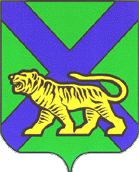 Информация по итогам мониторинга  Уважаемый Владислав Стефанович!В соответствии с приказом министерства образования Приморского края (далее – Министерство) от 24.03.2023 № 430-а «О проведении мониторинга объективности процедуры оценки качества образования в части анализа образовательных организаций, результаты которых содержат признаки необъективности по результатам проведения всероссийских проверочных работ в 2022 году» должностными лицами отдела по контролю, надзору, лицензированию и аккредитации в сфере образования Министерства с 15 по 29 мая 2023 года проведен мониторинг в отношении муниципальных органов управления образованием, муниципальных общеобразовательных организаций Приморского края (далее-ОО). Мониторингом были охвачены управление образованием администрации Чугуевского муниципального округа (далее- Управление, МО), 4 ОО Чугуевского МО, вошедшие в федеральный перечень ОО, демонстрирующих признаки необъективности результатов всероссийских проверочных работ в 2022 году (далее- Перечень, ВПР-2022).   Мониторинг проводился в части анализа причин и условий, способствующих необъективному оцениванию образовательных результатов в ОО, организации работы Управления, руководителей ОО по обеспечению объективности процедур оценки качества образования, выявлению и устранению признаков необъективности ВПР. Напоминаем, что ранее, по результатам мониторинга объективности процедуры оценки качества образования, проведенного Министерством по результатам ВПР-2021, в адрес Управления были направлены:-письмо Министерства от 06.07.2022 № 23/6280 «О принятии мер к объективному оцениванию образовательных результатов» с рекомендациями по соблюдению требований объективности оценивания образовательных результатов», указанными в т.ч. в письме Рособрнадзора от 16.03.2018 № 05-71 «О направлении рекомендаций по повышению объективности оценки образовательных результатов»; -письмо Министерства от 28.12.2022 №23/12533 «О принятии мер по преодолению риска необъективных результатов ВПР».Следует отметить, что по сравнению с 2021 годом количество ОО с необъективными результатами возросло в муниципалитете в два раза (с 2 до 4) и составляет 21% от общего количества ОО на территории Чугуевского МО. По результатам ВПР-2022 Рособрнадзором установлены завышенные результаты обучающихся 5-х классов по русскому языку в МКОУ СОШ им. А.А. Фадеева с. Чугуевка, МКОУ СОШ №3 с. Булыга- Фадеево, МКОУ СОШ №4 с. Кокшаровка, по математике в МКОУ СОШ №6 с. Самарка.В ходе проведения мониторинга были изучены документы, представленные Управлением и ОО, согласно письму Министерства от 03.04.2023 №23/6259 «О представлении информации». План мероприятий («дорожная карта») по повышению уровня объективности процедур и результатов оценки ВПР Управлением представлен на 2023 год, однако не представляется возможным оценить, насколько мероприятия по повышению объективности разработаны с учетом проведенного анализа. В аналитическом отчете по результатам проведения ВПР-2022 отсутствует информация, поясняющая объективность (необъективность) результатов ВПР. Адресные рекомендации Управления руководителям ОО для повышения объективности проведения ВПР разработаны формально. Вместо анализа эффективности принятых мер представлено информационное письмо Управления на основе письма Министерства от 23.03.2023 №23/2929.МКОУ СОШ им. А.А. Фадеева с. Чугуевка демонстрирует завышенные результаты ВПР по русскому языку на фоне результатов по региону на протяжении трех лет подряд. Вместе с тем со стороны Управления не изучены условия, которые привели к такому резкому улучшению качества подготовки обучающихся при проведении ВПР, учитывая, что МКОУ СОШ им. А.А. Фадеева с. Чугуевка входит в список школ с низкими образовательными результатами в 2022 году.  Необходимо отметить, что данная ОО также не провела комплексный анализ по выявленным признакам необъективности, представив информацию о причинах количества «двоек» у пятиклассников. МКОУ СОШ № 3 с. Булыга-Фадеева, демонстрирующая признаки необъективности по результатам ВПР-2020, ВПР-2022, МКОУ СОШ №4 с. Кокшаровка и МКОУ СОШ № 6 с. Самарка, демонстрирующие признаки необъективности результатов ВПР впервые в 2022 году, также представили формальные анализы результатов ВПР. Следует отметить, что ни одна ОО, включенная в Перечень ВПР-2022, не провела анализ, исходя из выявленных Рособрнадзором признаков необъективности.Только 2 ОО исполнили рекомендации по повышению объективности оценки образовательных результатов, доведенные письмом Рособрнадзора от 16.03.2018 №05-41, и провели перепроверку работ участников ВПР. Вместе с тем в анализах ОО не указано, перепроверка работ обучающихся каких классов и предметов осуществлялась. Все представленные ОО аналитические справки не содержат дату, в трех ОО отсутствует подпись. ОО не представили план мероприятий, направленный на повышение объективности оценки качества подготовки обучающихся («дорожную карту») на 2023-2024 учебный год (МКОУ СОШ №4 с. Кокшаровка представила «комплекс мер на будущий учебный год»).Сделать вывод об обеспечении объективности оценки образовательных результатов по результатам ВПР-2022, разработки мер, направленных на повышение объективности образовательных результатов в 2023-2024 учебном году в ОО Чугуевского МО не представляется возможным. Напоминаем, что при формировании документов муниципальных механизмов управления качеством образования, будет проводиться оценка трека по содействию региону в реализации мер по повышению объективности на этапе проведения процедур оценки качества образования и при проверке результатов. Так как по результатам Мониторинга выявлен ряд недоработок со стороны Управления и руководства ОО, Министерство рекомендует использовать:- рекомендации, изложенные в письме Рособрнадзора от 16.03.2018 №05-71 «О направлении рекомендаций по повышению объективности оценки образовательных результатов»;- методические рекомендации по проведению Всероссийских проверочных работ/ Приложение к письму Федеральной службы по надзору в сфере образования и науки (Рособрнадзора) от 10.02.2020 №13-35;-регламент проведения ВПР в Приморском крае, утвержденный   приказом Министерства от 27.06.2022 №23а-668.Также Управлению необходимо:- проанализировать данные результатов ВПР, в том числе по выявленным Рособрнадзором признакам необъективности, с учетом анализа разработать план мероприятий («дорожную карту») на 2023-2024 учебный год;-разработать адресные рекомендации для ОО по повышению объективности процедуры проведения ВПР, выхода из Перечня ВПР-2022;-проанализировать достаточность созданных управленческих условий для формирования объективности оценки образовательных результатов, организовать эффективную систему работы с результатами ВПР;-содействовать в ежегодном своевременном ознакомлении ОО с результатами ВПР; -обеспечить процесс повышения квалификации педагогов в области оценки результатов образования;-организовать муниципальную проверку, перепроверку работ участников ВПР на регулярной основе; -организовать изучение и трансляцию практик ОО, обучающиеся которых показывают объективные результаты ВПР на протяжении нескольких лет;-развивать эффективное методическое сопровождение деятельности ОО, вошедших в федеральный перечень ОО, демонстрирующих признаки необъективности результатов ВПР, в т.ч. организовать проведение практических семинаров для экспертов по применению критериев оценивания ВПР.Руководителям ОО:- провести качественный комплексный анализ результатов ВПР-2022, включающий в себя анализ результатов обучающихся в тех классах и по тем предметам, результаты написания проверочных работ в которых признаны Рособрнадзором необъективными, провести перепроверку работ на основании критериев оценивания, сделать вывод об объективности результатов проведенной оценочной процедуры в ОО/классе;-разработать мероприятия («дорожную карту») по повышению объективности процедур оценки качества образования на 2023-2024 учебный год;-провести анализ функционирования внутришкольной системы оценки качества образования, разработать и утвердить при необходимости соответствующие локальные акты;-проанализировать качество подготовки обучающихся и на основании этого принять управленческие решения;-усилить административный контроль в ОО;-обеспечить устранение конфликта интересов в отношении всех педагогов, привлекаемых к проведению и проверке ВПР, присутствие независимых общественных наблюдателей при проведении и проверке ВПР;-формировать у участников образовательных отношений позитивное отношение к объективной оценке образовательных результатов.          Предлагаем Управлению провести совещание с руководителями ОО, довести до их сведения результаты данного мониторинга и принять соответствующие управленческие решения. Протокол совещания с руководителями ОО предоставить в Министерство не позднее 20.06.2023 по адресу электронной почты: gora_sa@primorsky.ru Гора Светлана Александровна, главный специалистотдела по контролю, надзору, лицензированию и аккредитации в сфере образования245 98 19МИНИСТЕРСТВООБРАЗОВАНИЯ ПРИМОРСКОГО КРАЯул. Светланская, 22, г. Владивосток, 690110Телефон: (423) 240-28-04E-mail: minobrpk@primorsky.ru МИНИСТЕРСТВООБРАЗОВАНИЯ ПРИМОРСКОГО КРАЯул. Светланская, 22, г. Владивосток, 690110Телефон: (423) 240-28-04E-mail: minobrpk@primorsky.ru МИНИСТЕРСТВООБРАЗОВАНИЯ ПРИМОРСКОГО КРАЯул. Светланская, 22, г. Владивосток, 690110Телефон: (423) 240-28-04E-mail: minobrpk@primorsky.ru МИНИСТЕРСТВООБРАЗОВАНИЯ ПРИМОРСКОГО КРАЯул. Светланская, 22, г. Владивосток, 690110Телефон: (423) 240-28-04E-mail: minobrpk@primorsky.ru МИНИСТЕРСТВООБРАЗОВАНИЯ ПРИМОРСКОГО КРАЯул. Светланская, 22, г. Владивосток, 690110Телефон: (423) 240-28-04E-mail: minobrpk@primorsky.ru Заместителю главы администрации – начальнику управления образования администрации Чугуевского муниципального округаОлегу В.С.№Заместителю главы администрации – начальнику управления образования администрации Чугуевского муниципального округаОлегу В.С.На №На №отЗаместителю главы администрации – начальнику управления образования администрации Чугуевского муниципального округаОлегу В.С.Заместителю главы администрации – начальнику управления образования администрации Чугуевского муниципального округаОлегу В.С.Заместитель министраВ.А. Аблапов